Mission DayBy Reception“I have come that they should have life and have it to the full…” (John 10:10)Inspired by the teachings of Christ, St Edmunds and St Thomas’ Catholic Primary School encourages and guides our pupils and all our school community to have a strong sense of service, love and compassion. 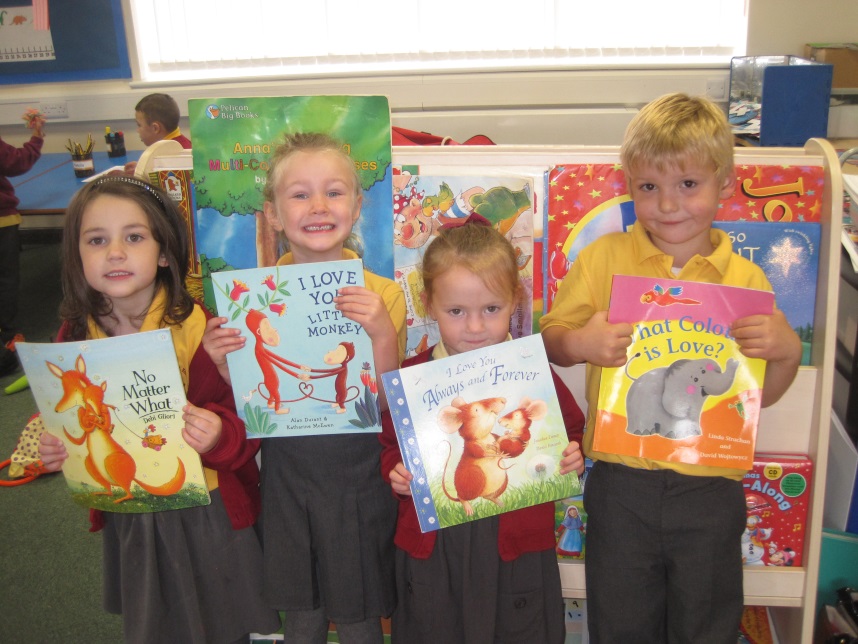 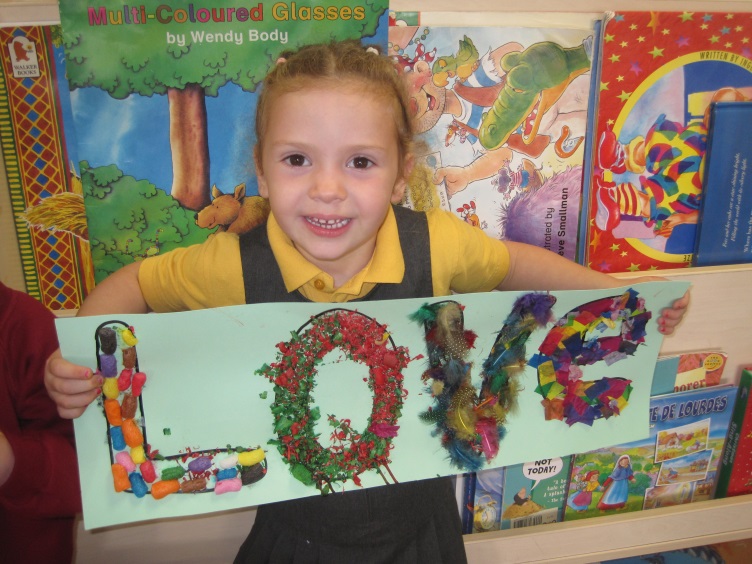 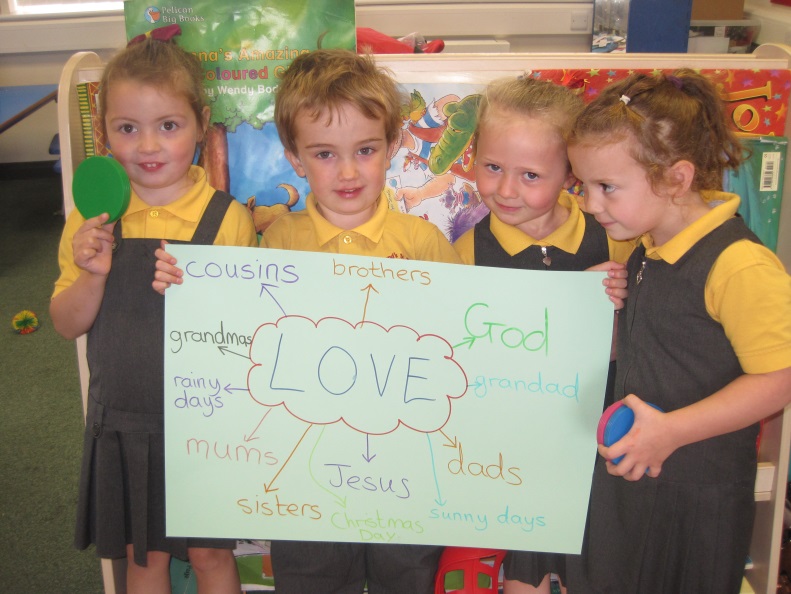 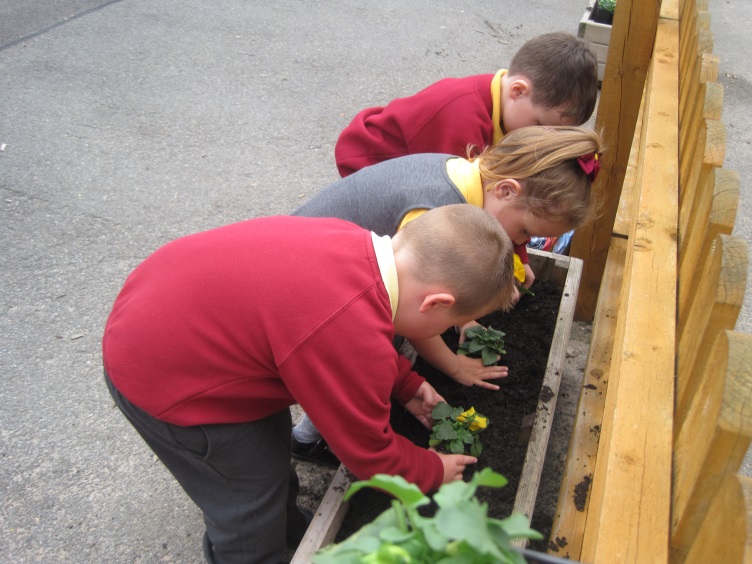 